Faculty of Philology and World Languages«Confirmed» byDean of the faculty ______________  B.O. Dzholdasbekova «_______»____________2020Methodical recommendations for the preparation of EMCD:“Teaching materials and methodological recommendations for practical classes”Discipline: Scientific writingCourse/Specialty:  “Foreign language: two foreign languages”Semester: SpringLesson 1: Introduction into Scientific writingObjective: . read and understand a theory and methodology of research works;Expected results: skims, scans and focuses on target material in all types of reading passagesLesson 2: Plagiarism and scientific misconductObjective: acquire nature of scientific research and basic concepts;Expected results: identifies the elements of a text and, where required, reproduce these elements in their own writing;Lesson 3: Structure and contentObjective: introduce students with the structure and content of the scientific worksExpected results: Lesson 4: Analyze of the research article   Objective: to teach to analyze and distinguish type of the research articleExpected results: learners will be able to analyze research articles Lesson 5: Reporting according to IMRAD structureObjective: to study type of the structures of the research papers and worksExpected results: implements analyses of research articleLesson 6: Introduction by IMRAD structureObjective: get knowledge on IMRAD type of research worksExpected results: Lesson 7: Analyzing a research article written by IMRAD structureObjective: demonstrate  skills for analyses of research article;Expected results: Lesson 8: Methods part of the research workObjective: develop the skills to successfully apply vocabulary which are used broadly in academic domain.Expected results: uses key definitions, parts of speech, common collocations and example sentencesLesson 9: Results part of the research workObjective: to clearly know result part of the workExpected results: write result of conducted research workLesson 10: Discussion part of the research papers and worksObjective: study of the discussion partExpected results: implement discussion part of the research workLesson 11: Analyzing a research article written by IMRAD structureObjective: get acquainted  with the articles on specialtyExpected results: to start conducting own researchLesson 12: General style of the workObjective: acquire style of the research papersExpected results: to use appropriate style for writing research workLesson 13: Structure and lay-out. NumberingObjective: applies appropriate vocabulary for the particular topicExpected results: to acquire technical part of the writingLesson 14: chapters and section. Paragraphs.Objective: study the trends of modern methodological science developmentExpected results: implement good analyse of the textLesson 15: Tables and figures of the scientific papersObjective: demonstrate skills in argumentation, discussion and polemics in EnglishExpected results: to write a research paperConsidered and recommended at the meeting of the Department of General Linguistics and European LanguagesProtocol № __, ________ __, 20__Head of  the department     _____________________     G.B. MadiyevaConfirmed by methodical bureau of the facultyProtocol № __, ________ __, 20__Chairman ________________________ L.V. Ekshembeeva AL-FARABI KAZAKH NATIONAL UNIVERSITY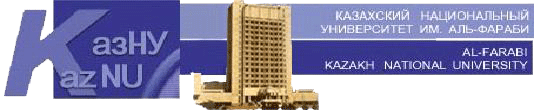 